ACMS ART 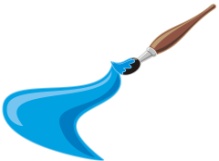 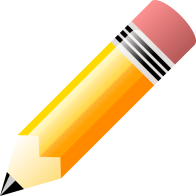 Syllabus 2016-2017Anderson County Middle SchoolInstructor: Angie Championangela.champion@anderson.kyschools.ushttp://www.anderson.k12.ky.us/AngieChampion-ART.aspx www.facebook/andersoncountyartsCourse DescriptionWelcome to Art Class at ACMS! This class introduces students to art exploration in new and fun ways. Through creating, presenting, responding, and connecting to art students will understand their own artistic design process. 	Supplies students will need:#2 wood pencilsBlock ErasersRulerOld cover up shirt or apron1 Can of Clorox Wipes7th Grade: Set of Fine Multi-Colored Permanent Markers Supplies that we can use for projects that are needed are empty 20 oz. soda bottles and newspaper.GradingStudents will be graded on two categories, formative assessment and projects. Students will be assessed on their performance and participation in the 10 National Core Arts Standards in class. Grades will be given for those assessments.  Also, each project will be worth 100 points and will be self-scored by each student prior to turning it in. ExpectationsA- ct Responsibly.R-espect yourself, others, and materials.T-ry your best.I-magination is key!S-tay seated unless you need supplies or to clean.T-alk quietly and focus on your work.ACMS Discipline PolicyBehavioral violations are divided into two levels, classroom level and administrative level.  Any display of the behaviors described or other inappropriate conduct that may occur in this class will receive disciplinary consequences. See ACMS Discipline and Classroom Management Policy pages 1-5 in your agenda book. During art class students will receive verbal warnings for level 1 infractions and will be noted in agenda books. After 1 verbal warning during the same class students will be asked to go to a cool down area and write a reflection of their behavior. Any infractions after that will be a team D-Hall and parents will be notified of this. All other higher level offense will be a school write up and administration will be notified. Missing WorkFor students who have missing work that is past the due date of a project parents will be notified via email or phone call. Assessments/projects that are missing will also be marked as missing in the gradebook.  Students can turn in missing work to help restore their grade. Technology PolicyIn art class students are permitted to have technology that accesses the Internet.  Each student must have the proper training for appropriate technology usage done by the school before they can use their technology.  I will notify students when they can have their technology out and for what purposes.  If a student is not using their technology in the correct manner or has it out at inappropriate times it will be taken to the office to be picked up by a parent, just as the handbook policy states. Also new to this year, students are not allowed to video or photograph themselves or other students with their personal device. This is a new Kentucky law that is reference to confidentiality. Choice Time RewardsStudents who receive no verbal warnings, complete and turn in all work for the week may enjoy choice time activities while they work on projects or after they are done with projects in my class on Fridays or on a designated by me. ACMS Showcase Night!!!Every nine weeks ACMS will have a showcase night where student work will be celebrated including artwork from this class!!I will select the top artworks from this nine weeks to be displayed. Parents and the public will be welcome to attend. The dates are to be announced.Parent or Guardian Signature Please return to Mrs. Champion. By signing this I have read the contents of Mrs. Champion’s art class syllabus.Student Name (Please Print)___________________________________________________________Parent/Guardian Name (Please Print)__________________________________________________Parent/Guardian Signature ____________________________________________________________email address__________________________________________________________________________6th Grade Course Outline(All projects are listed and potential to change)Unit 1: Positive and Negative Space Drawing Unit 2: Name it Claim it DrawingUnit 3:Landscape Paintings Unit 4: Mural Paintings	Unit 5: Ceramics7th Grade Course OutlineUnit 1: Self Portrait DrawingsUnit 2: Ming Dynasty Art PaintingsUnit 3: Ancient Egyptian Art CeramicsUnit 4: Ancient Greek Art Paper Mache Unit 5: Medieval Art Mixed Media Drawings8th Grade Course OutlineUnit 1: Still Life DrawingsUnit 2: Color Theory Mandala PaintingsUnit 3: One Point Perspective DrawingsUnit 4: Ceramics